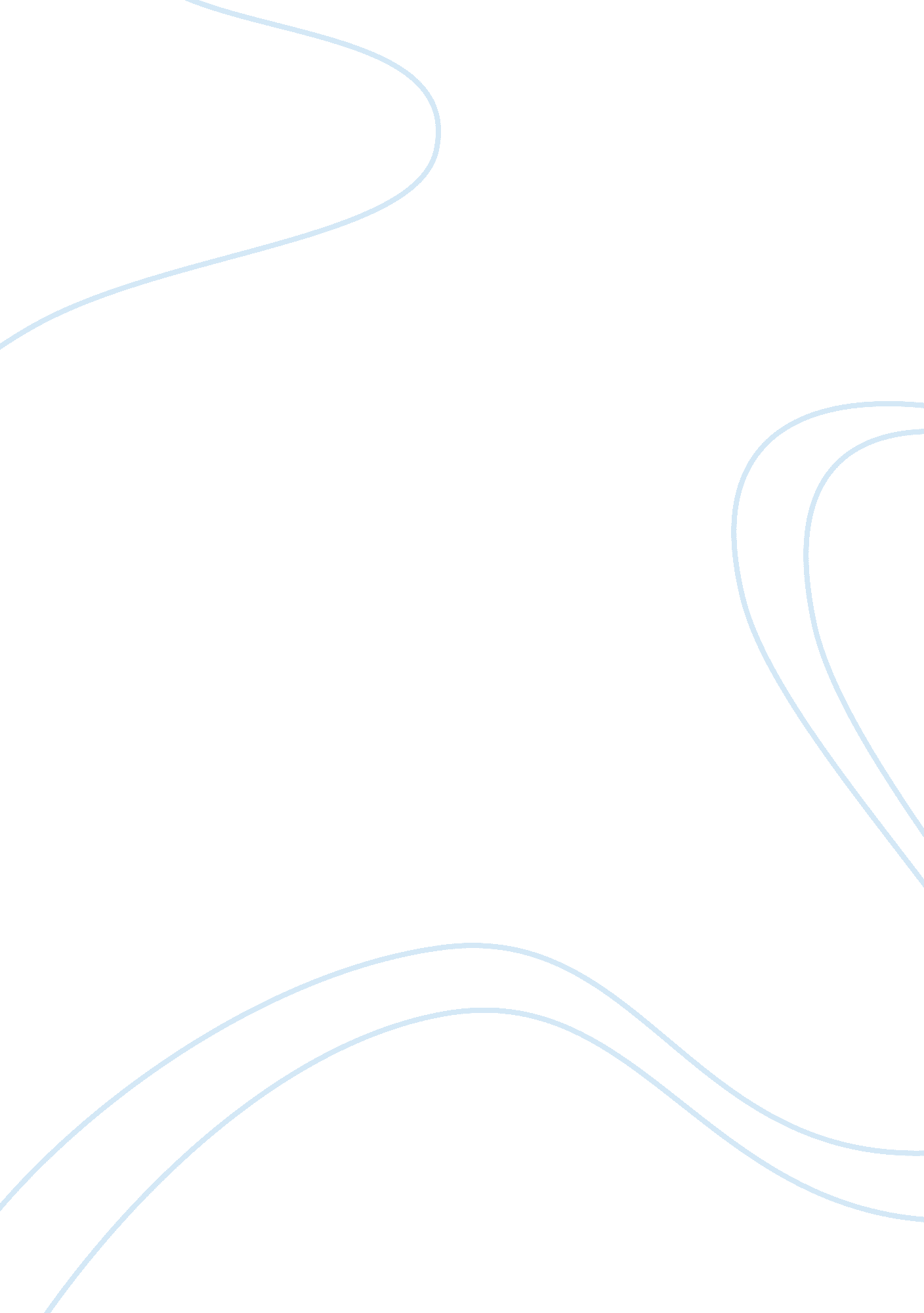 The openness in education education essayEducation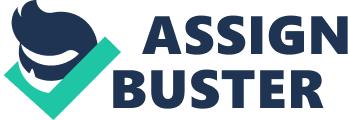 Harmonizing to Alene Fink, a literature reappraisal is a systematic, expressed and consistent method for placing, measuring and synthesising the bing organic structure of completed and recorded work produced by research workers, bookmans and practicians [ I ] and hence in this chapter I am traveling to look into the literature which has helped me to make this survey. It has been divided into 10 subdivisions. In subdivision 2. 1, openness in instruction, the beginning of OER and research on OERs has been reviewed. Autonomous acquisition has been discussed in subdivision 2. 2. Section 2. 3 reviews the literature on pupil liberty. Literature connected to motive theory has been reviewed in subdivision 2. 4. Section 2. 5 nowadayss literature on learner-centered attacks. Section 2. 6 reappraisals literature on self-efficacy and the undermentioned subdivision is on instructional design methodological analysis. Section 2. 8 is about the relationship between all these constructs while subdivision 2. 9 puts some visible radiation on the deductions and findings related to the literature and eventually the last subdivision contains some recommendations. Openness in instruction Openness in instruction is largely about sharing, cut downing barriers and increasing entre to instruction. Harmonizing to Brown and Adler ( 2008 ) , unfastened instruction has been 'enabled and inspired ' by the Internet and it is the Open Educational Resources motion ( OER ) which has had the biggest impact in this country. The instruction system over the last decennary has been capable to policy force per unit areas for enlargement of formal paths for instruction ( e. g. Dearing, 1997 ) . The impact of the Internet and on-line entre alterations the manner that people interact with each other and information ( e. g. Anderson, 2008 ) . When it comes to our state, singular attempts have been put by the authorities in order to give quality instruction and transform Mauritius into a cognition hub. Access to third instruction has been extended to a larger figure of scholars so as to run into the turning demands of the occupation market. Unesco Institute for Statistics has late published that 88. 5 % of grownups and 96. 7 % of young person are literate in Mauritius. The tabular array clearly indicates that the rate of literacy has increased since 1990 and therefore we can infer that instruction has become more accessible to all Mauritians. Harmonizing to a study published by Pauline Ngimwa, although the construct of unfastened educational resources is instead new, it is already doing a singular part to instruction in the Sub-Saharan Africa. The beginning of Open Educational Resources Harmonizing to Conole et Al, educational resources are authoritative societal objects which help to intercede interactions between instructors and scholars particularly when they are non physically present in the same room. The term OER was foremost adopted at UNESCO 's 2002 forum which was on the Impact of Open Courseware for HigherEducationin developing states funded by the Hewlett Foundation and this term refers to freely accessible, openly formatted and openly licensed papers and media that are utile for learning, acquisition, instruction, appraisal and research intents harmonizing to Wikipedia. [ three ] Research on unfastened educational resources Research done on OERs largely concern third instruction and to some extent their findings can be transferred to the secondary instruction. The footings unfastened content, unfastened educational resources, unfastened courseware and unfastened text editions are more frequently coined to HE discourse which refers to all the instruction and learning resources provided for free under the right of first publication licences. Researches which have been done boulder clay now have shown many advantages of utilizing OERs in schoolrooms. OERs are free and accessible to anyone on the cyberspace and they improve the quality of larning content. Furthermore they can be adapted, re-purposed, re-used or localized for different environments and they free the users from right of first publication and licensing issues. They allow a higher return on investing of taxpayer 'smoneybecause of better cost-effectiveness as the resources are re-usable. They promote digital competency and enrich the pool of resources. Harmonizing to the OLCOS roadmap published in 2012, unfastened entre to educational resources promotes instruction every bit good as womb-to-tomb acquisition and this is one of the major purposes of the Prevocational course of study. OLCOS has besides explored how OERs can do a difference in instruction and acquisition and has come to a decision that these can authorise instructors and scholars given that necessary policy and organisational models favor so. It has been mentioned that OER promote invention and asks for alteration in educational patterns. In 2008, Wolfenden stated that OER have the possible to lend considerable support where there is scarceness of high quality and didactically sound learning stuffs. Autonomous acquisition In the past decennaries, autonomous acquisition has been encouraged in developed states. The Plowden study ( 1966 ) in United Kingdom had outlined a doctrine based on Piagetian phase theory which emphasized kids as persons and supported a move to child-centered methods and `` course of study '' suited to the demands of the kid who was encouraged to be autonomous. In 2005, Christina Gitsaki stated that autonomous acquisition was more present than of all time in Japan and in her survey she found out that students were more enthusiastic when they were allowed to take part actively in their acquisition procedure by making research work, composing studies and interacting with equals. Through her survey she besides found out that although students enjoyed utilizing computing machines and do research on the web, they could non appreciate such activities since the linguisticcommunicationused for the web sites were in English and they could non understand all the information. Student liberty Harmonizing to Henri Holec, liberty is the ability to take charge of one 's ain acquisition while David Little states that it is basically a affair of the scholar 's psychological relation to the procedure and content of acquisition. For Leslie Dickinson, liberty is a state of affairs in which the scholar is wholly responsible for all the determinations concerned with his [ or her ] acquisition and the execution of those determinations and our educational system does non ever promote students to make so. Harmonizing to Dunlap ( 1997 ) , increasing pupils ' control and duty over the learning procedure is and of import accomplishment for womb-to-tomb acquisition. For case this can be done by leting students to measure what they need to larn, take and research in order to construct their cognition. I wanted to utilize OERs as extra acquisition resources for certain lessons and let my prevocational students to work on their ain to research the resources and carry out the activities autonomously but since OERs are frequently designed for specific context, I had hence to redact the resources in order to accommodate them to my existent schoolroom context. The linguistic communication used is largely English and non all Prevocational students can understand this linguistic communication good. Thus I had to utilize simpler linguistic communication and translate to the female parent lingua [ four ] really frequently during the activities. Motivation theory In 1981, Harter stated that research across the preschool to high school categories have shown that kids 's intrinsic motive lessenings and they feel more anomic to learning and I to the full agree with this statement when it comes to my pre-vocational students. It is really difficult to acquire them interested in their surveies and unless the learning resources presented to them are non meaningful ; they lose involvement really quickly in their lessons. Equally long as scholars are actively engaged in reliable undertakings where they are involved in treatments, taking determinations, fixing presentations and join forcesing they get to use their bing cognition and research new cognition, the former are excited and motivated. Educators frequently prefer intrinsic motive to extrinsic motive and harmonizing to research by Ryan, Conell and Plant ( 1990 ) , learning results of intrinsic motive are better than those obtained under extrinsic motive. The usage of hands-on activities helps to heighten intrinsic motive and the NCFS provinces that a assortment of schemes must be used in prevocational every bit good as mainstream so as to actuate scholars. I have tried to look for some originative ways to include engineering in my teaching resources as nowadays pupils are exposed to it daily for communicating and for interaction but since most of my pre-vocational students do n't hold a computing machine at place and therefore they can non hold entree to the cyberspace. Therefore all the educational resources which I have used have either been distributed ( in the signifier of difficult transcripts ) or viewed in the schoolroom. I have tried to convey assortment in the instruction AIDSs since my students could non hold entree to all the OERs selected. Learner-centered attacks For this survey, I have used OERs as learning resources to back up the instruction procedure. When incorporating these resources in the bing educational patterns, I have tried new attacks and patterns in forming instruction and acquisition ; and one attack is the learner-centered 1. The function of a instructor within a learner-centered attack to direction is that of a facilitator or manager ( Wang, 2006 ) . Learner-centered attacks to learning hold emerged from the acquisition theory `` constructivism '' . Constructivist acquisition is based on an apprehension that learners concept cognition for themselves ( Hein, 1991: Krause et Al, 2003 ) . In 2002 Weimer was largely concerned learner-centered instruction as an exercising in altering instruction pattern. Weimer identified learner-centered instruction as embracing 5 alterations to pattern: switching the balance of schoolroom power from instructor to pupil ; planing content as a agency to constructing cognition instead than a 'knowledge terminal ' in itself ; positioning the instructor as facilitator and subscriber, instead than manager and beginning of cognition ; switching duty for larning from instructor to scholar ; and advancing larning through effectual appraisal. Learner-centered instruction is non so easy with the pre-vocational students because there are many students who are slow scholars and although they are allocated some extra clip for certain undertakings, the instructor still needs to be present. Therefore it is non really obvious to give greater liberty and control over the pick of capable affair, the gait of acquisition, and the acquisition methods used as suggested by Gibbs in 1992. Self efficaciousness Bandura in 1982 defined perceived self-efficacy as judgements of how good one can put to death classs of action required to cover with prospective state of affairss while in 2002 Eccles and Wigfield define it as an person 's assurance in his or her ability to form and put to death a given class of action to work out a job or carry through a undertaking. Self-efficacy is of import as it helps to find attempt and continuity every bit good as to put ends. Self-regulated scholars use a assortment of schemes and have high self-efficacy ; puting ends for themselves, supervising their ain activities, measuring their ain public presentation and moreover responding to their rating results. In 2007, Schunk and Zimmerman formulated the self-regulation theory which states that persons can strengthen their ain motive by prosecuting themselves in puting appropriate and accomplishable ends, using larning schemes, and monitoring and measuring advancement towards ends. In our state as I have already mentioned earlier, much accent is laid on exams-oriented surveies which nurtures a civilization of competition and really frequently pedagogues end up spoon-feeding their scholars. Therefore such actions discourage scholars from being independent and self-regulated. Instructional design methodological analysis Instructional design specifies a method which will ease the transportation of cognition, accomplishments and attitudes to the receiver. [ V ] Instructional design, for an educational scene, is a system of process for developing educational plans to guarantee the most effectual and efficient learningenvironment. Assorted theoretical accounts have been developed and implemented to construct systematic instructions and these can be traced back to the 60 's. Harmonizing to Ryder M. of University of Colorado, theoretical accounts help to organize a image of the job so as to divide it into manageable units. Each unit/ component interacts with each other so as to 'give construction and significance to an I. D job. ' Although there are a assortment of theoretical accounts, most of them include the nucleus elements of ADDIE model- the acronym for Analysis Design Development Implementation and Evaluation. The ADDIE theoretical account is iterative in nature and hence during the undertaking, the developer can convey alteration among the assorted activities of the theoretical account. Harmonizing to me, instructional design is of import in an educational scene as it: encourages whole-class attack, takes into consideration students with particular larning demands, allows instructors to invent activities which will accommodate students with different larning manners ( auditory, ocular or kinaesthetic ) , allows instructors to reexamine the bringing of the lessons so as to better in the hereafter, encourages stepwise planning and this helps the instructor to consolidate parts of the lesson which students could non understand. We take the different degrees of our students into consideration while inventing activities, fixing learning AIDSs or taking learning stuffs. We try to supply students better learning experiences and heighten their battle in the acquisition activities. Since the thought behind OERs is letting users to accommodate, edit, usage and re-use the construct of instructional design tantrums in absolutely. As pedagogues we can utilize the resources and accommodate them harmonizing to the demands of our scholars so as to run into their several acquisition demands. Relationship between these constructs Open educational resources are repurposed in order to run into the demands of students. The user supports portion of the resources which are relevant and discards the staying and if demands be some other pieces of information or media are added so as to be in line with the specific aims. Autonomous learning leads to autonomy. We can promote student liberty and autonomous acquisition by following learner-centered instruction in our schoolroom. The literature reviewed above is straight related to openness in instruction and the use of unfastened educational resources in schoolrooms. Deductions and findings from the literature To sum up, I have looked into the assorted theoretical facets of the use of OERs in schoolrooms. I can reason that harmonizing to the literature I reviewed, OERs: encourage womb-to-tomb acquisition, encourage usage different schemes and learning AIDSs to pull and retain attending of students, can open new avenues for scholars 